Source: APG15-3/OUT-14preliminary views on WRC-15 agenda item 1.8Agenda Item 1.8: To review the provisions relating to Earth Stations located on board Vessels (ESVs), based on studies conducted in accordance with Resolution 909 (WRC-12);Resolution 909 (WRC-12):Provisions relating to earth stations located on board vessels which operate in fixed-satellite service networks in the uplink bands 5 925-6 425 MHz and 14-14.5GHzAPT Preliminary ViewsAPT Members support ITU-R studies relating to ESVs operating in the fixed-satellite service in the uplink bands 5 925 – 6 425 MHz and 14.0 – 14.5 GHz, in accordance with Resolution 909 (WRC-12).Some APT Members are of the view that change to the provisions applying to ESVs operating in the fixed-satellite service in the uplink bands 5 925 – 6 425 MHz and 14.0 – 14.5 GHz, in accordance with Resolution 909 (WRC-12) may adversely impact the deployment of their national fixed and mobile services.____________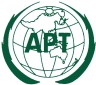 ASIA-PACIFIC TELECOMMUNITYThe APT Conference Preparatory  Group for WRC-15 The APT Conference Preparatory  Group for WRC-15 